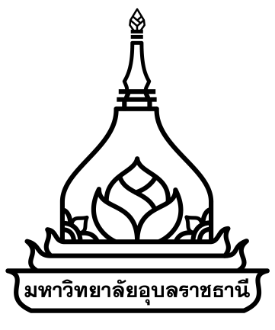 รายละเอียดรายวิชาและรายงานผลดำเนินการCourse Specification and Reportรหัสวิชา  ()รายวิชานี้เป็นส่วนหนึ่งของหลักสูตร  สาขาวิชาหลักสูตรใหม่/หลักสูตรปรับปรุง  พ.ศ. คณะมหาวิทยาลัยอุบลราชธานีสารบัญหมวดที่  1 ข้อมูลทั่วไป								Section 1: General Informationหมวดที่  2 ผลลัพธ์การเรียนรู้ของรายวิชาและการประเมินผล 			Section 2: Course Learning Outcomes and Evaluation				หมวดที่  3 เนื้อหารายวิชา และแผนการจัดการเรียนรู้				Section 3: Course Content and Lesson Plan					หมวดที่  4 ผลการดำเนินงานของรายวิชา	 					Section 4: Results of Teaching and Learning			หมวดที่  5 การประเมินผลการดำเนินงานและการปรับปรุงรายวิชา			Section 5: Course Evaluation and Improvement				รายละเอียดรายวิชาและรายงานผลดำเนินการCourse Specification and Reportชื่อสถาบันอุดมศึกษา	มหาวิทยาลัยอุบลราชธานีName of Institution	Ubon Ratchathani Universityคณะ	ภาควิชา/กลุ่มสาขาวิชาFaculty of 	Department of หมวดที่ 1 ข้อมูลทั่วไป
Section 1: General Information 1.1 รหัสและชื่อรายวิชา/ชุดวิชา :   (Course/Module title and code)	( ) 1.2 จำนวนหน่วยกิต (Number of credits): (-- )1.3 จำนวนชั่วโมงที่ใช้ต่อภาคการศึกษา (Number of hours per semester):     จำนวนชั่วโมงบรรยาย	      	            ชั่วโมง/ภาคการศึกษา	จำนวนชั่วโมงฝึกปฏิบัติการ	 	 ชั่วโมง/ภาคการศึกษา	จำนวนชั่วโมงการศึกษาด้วยตนเอง	 ชั่วโมง/ภาคการศึกษา	จำนวนชั่วโมงที่สอนเสริมในรายวิชา  	 ชั่วโมง/ภาคการศึกษา  (ถ้ามี)1.4 ชั้นปีที่เรียน/ภาคการศึกษา/ปีการศึกษาที่เปิดสอน (Year of study/Semester/Year of study) : ชั้นปีที่ (Year of study)  ภาคการศึกษา (Semester)  ปีการศึกษา (Year of study)  ระบุตามแผนการศึกษาของหลักสูตร/หรือที่เปิดจริง1.5 รายวิชาที่เกี่ยวข้อง (Related Courses)  ไม่มี (No)   มี (Yes)	 รายวิชาที่ต้องเรียนมาก่อน (Prerequisite)  ระบุ (specify)  รายวิชาบังคับเรียนก่อน  XXXX XXX รายวิชาบังคับเรียนก่อน  หมายถึง รายวิชาซึ่งผู้ลงทะเบียนเรียนรายวิชาหนึ่ง ๆ จะต้องเคยลงทะเบียนและผ่านการประเมินผลการเรียนมาแล้ว ก่อนหน้าที่จะมาลงทะเบียนเรียนรายวิชานั้น และในการประเมินผลนั้น จะได้ระดับขั้นใด ๆ ก็ได้ รายวิชาบังคับเรียนผ่านก่อน  XXXX XXX รายวิชาบังคับเรียนผ่านก่อน  หมายถึง  รายวิชาซึ่งผู้ลงทะเบียนเรียนรายวิชาหนึ่ง ๆ จะต้อง เคยลงทะเบียนและผ่านการประเมินผลการเรียนมาแล้ว ก่อนหน้าที่จะมาลงทะเบียนเรียนวิชานั้น  และในการประเมินผลนั้น จะต้องได้รับระดับขั้นไม่ต่ำกว่า D หรือ ได้สัญลักษณ์ S รายวิชาที่ต้องเรียนควบคู่กัน (Co-requisite): XXXX XXX      (ถ้าไม่มีให้ระบุ “ไม่มี”) เงื่อนไขพิเศษ (Special conditions):  (ถ้าไม่มีให้ระบุ “ไม่มี”)1.6 หลักสูตรและประเภทของรายวิชา (Program and categories of course)1.6.1 หลักสูตร (Program) รายวิชาในหลักสูตร (Program) สาขาวิชา (Field of study)  รายวิชาสำหรับหลายหลักสูตร (กรณีที่เป็นรายวิชาที่เปิดสอนให้หลายหลักสูตร) Several programs (In case of providing courses for several programs) หลักสูตร (Program)  สาขาวิชา (Field of study) หลักสูตร (Program)  สาขาวิชา (Field of study) หลักสูตร (Program)  สาขาวิชา (Field of study) 1.6.2 ประเภทของรายวิชา (Categories of course)        	ระดับปริญญาตรี (Undergraduate) หมวดวิชาศึกษาทั่วไป (General education courses)  	 หมวดวิชาเฉพาะ (Specific courses)	 กลุ่มวิชาพื้นฐานวิชาชีพ (Professional foundation courses) กลุ่มวิชาบังคับ (Required courses) กลุ่มวิชาเลือก (Elective courses) 	 กลุ่มวิชาโท (Minor courses) 			 อื่น ๆ  หมวดวิชาเลือกเสรี (Free Elective courses)          ระดับบัณฑิตศึกษา (Graduate) หมวดวิชาเฉพาะ (Specific courses)	 กลุ่มวิชาบังคับ (Required courses)  กลุ่มวิชาเลือก (Elective courses) อื่น ๆ 1.7 การจัดการเรียนการสอน (Teaching and learning management)	                    ดำเนินการโดยคณะ (Managed by faculty)          ดำเนินการโดยหลายคณะ (Managed by several faculties)คณะ (Faculty) สัดส่วนความรับผิดชอบร้อยละ (Percentages of responsibility) คณะ (Faculty) สัดส่วนความรับผิดชอบร้อยละ (Percentages of responsibility) คณะ (Faculty) สัดส่วนความรับผิดชอบร้อยละ (Percentages of responsibility) 	 ดำเนินการโดยคณะร่วมกับองค์กรผู้ใช้บัณฑิต/แหล่งฝึก (Manage by a faculty with the cooperation with company or organization) ระบุชื่อสถานประกอบการ 1.8 อาจารย์ผู้รับผิดชอบรายวิชา อาจารย์ผู้สอนและอาจารย์พิเศษ (Course coordinator(s)/Lecturer(s)/Special Lecturer(s))* คุณสมบัติอาจารย์พิเศษให้เป็นไปตามตามประกาศคณะกรรมการมาตรฐานการอุดมศึกษา เรื่อง เกณฑ์มาตรฐานหลักสูตรระดับปริญญาตรี พ.ศ. 2565 และตามประกาศคณะกรรมการมาตรฐานการอุดมศึกษา เรื่อง เกณฑ์มาตรฐานหลักสูตรระดับบัณฑิตศึกษา พ.ศ. 2565  การดำเนินการแต่งตั้งอาจารย์พิเศษให้เป็นไปตามประกาศมหาวิทยาลัยอุบลราชธานี เรื่อง การเสนอแต่งตั้งอาจารย์พิเศษ พ.ศ. 25651.9 การให้คำปรึกษาและแนะนำทางวิชาการนอกเวลาเรียน (Academic counseling and advice after class)	1.9.1 วัน  เวลา น. ห้อง โทร  	1.9.2 e-mail;  เวลา น. ทุกวัน    คำชี้แจง ระบุจำนวนชั่วโมงต่อสัปดาห์ที่จะให้คำปรึกษาและแนะนำทางวิชาการแก่นักศึกษานอกชั้นเรียน และวิธีการสื่อสารให้นักศึกษาได้ทราบกำหนดเวลาล่วงหน้า  เช่น จัดให้นักศึกษาพบอาจารย์เพื่อขอคำปรึกษาและแนะนำสัปดาห์ละ 3 ชั่วโมง โดยระบุวัน เวลา ไว้ในประมวลการสอน และแจ้งให้นักศึกษาทราบในชั่วโมงแรกของการสอน ฯลฯ เช่น1.10 สถานที่เรียน (Location): 	 ในที่ตั้ง คณะ/วิทยาลัย มหาวิทยาลัยอุบลราชธานี อำเภอวารินชำราบ จังหวัดอุบลราชธานี นอกที่ตั้ง ระบุ คำชี้แจง ระบุสถานที่เรียนทุกแห่งทั้งในและนอกที่ตั้งหลักของมหาวิทยาลัยให้ครบถ้วน กรณีที่เป็นหลักสูตรที่บูรณาการเรียนกับการทำงาน Work Integrated Learning: WIL ให้ระบุที่ตั้งของสถานประกอบการที่ใช้สอนและให้ความร่วมมือด้วย1.11 วันที่จัดทำรายละเอียดของรายวิชา และการรายงานผลดำเนินการ  (Last updated of the course details and report)	 จัดทำรายละเอียดของรายวิชา วันที่ Date เดือน Mont. พ.ศ .Year  การรายงานผลดำเนินการ วันที่ Date เดือน Mont.  พ.ศ .Year หมวดที่ 2ผลลัพธ์การเรียนรู้ของรายวิชาและการประเมินผล Section 2: Course Learning Outcomes and Evaluation2.1 จุดมุ่งหมายการพัฒนารายวิชา (Purposes of course development) :   คำชี้แจง อธิบายโดยย่อเกี่ยวกับวัตถุประสงค์ในการพัฒนารายวิชานี้หรือการเปลี่ยนแปลงสำคัญ ๆ  ที่เกิดขึ้น เช่น ปรับเนื้อหาให้ทันสมัย ทันความเปลี่ยนแปลงทางวิชาการ วิทยาศาสตร์และเทคโนโลยี การเปลี่ยนแปลงเนื้อหาของรายวิชาซึ่งเป็นผลจากงานวิจัยใหม่ ๆ ในสาขาวิชา ตลอดจนการมีส่วนร่วมในการปรับปรุงกระบวนการจัดการเรียนรู้ของนักศึกษา/ผู้เรียน2.2 ผลลัพธ์การเรียนรู้ระดับรายวิชา (Course Learning Outcomes) และน้ำหนักในการวัดและประเมินผล (Measurement tools and weight distribution)คำชี้แจง ใช้หลักการ Backward Curriculum Design (BCD) จาก PLOs ของหลักสูตร โดย CLOs ต้องสอดคล้องกับ PLOs และ Learning Level ของ CLOs ต้องสอดคล้องกับ Learning Level ของ PLOs1. กลยุทธ์การสอนที่ใช้พัฒนาผลลัพธ์การเรียนรู้ ระบุกลยุทธ์การสอนที่จะใช้ในรายวิชา ที่จะพัฒนาความรู้และทักษะเหล่านั้น เช่น Project-based learning, Research-based learning, Problem-based learning, Work-based learning, Activity-based  learning, Experiential learning, Service learning, Inquiry-based learning, Thinking-based learning, Case-based learning, Small group learning, Demonstrating Method, Co-operative learning, Creative Problem Solving, Self-study, Learning to construct, Field experiences,  Blended Learning, Technology-enhanced Learning เป็นต้น2. กลยุทธ์การประเมินผลลัพธ์การเรียนรู้ ระบุวิธีการวัดและประเมินผลที่จะใช้ในรายวิชาที่จะประเมินผลการเรียนรู้ในกลุ่มที่เกี่ยวข้อง 2.3 ความสัมพันธ์ระหว่างผลลัพธ์การเรียนรู้ระดับรายวิชากับผลลัพธ์การเรียนรู้ระดับหลักสูตร (Relationship between CLOs and PLOs)PLO1	PLO2	PLO….	PLO…	2.4 การให้ระดับขั้นและการตัดเกรด (Grade and Grading System)คำชี้แจง การให้สัญลักษณ์ เช่น  S, U หรือ  A, B, C, D, F  ให้เป็นไปตาม ข้อบังคับมหาวิทยาลัยอุบลราชธานี ว่าด้วย การศึกษาระดับปริญญาตรี พ.ศ. ..... และข้อบังคับมหาวิทยาลัยอุบลราชธานี ว่าด้วย การศึกษาระดับบัณฑิตศึกษา พ.ศ. ..... ระบบเกรดปกติ A-F ระบบ S/U     	   2.5 การทวนสอบผลลัพธ์การเรียนรู้ของนักศึกษา (Learning Outcome Verification) คำชี้แจง อาจารย์ผู้รับผิดชอบรายวิชาระบุแผนการดำเนินการและวิธีการการทวนสอบผลลัพธ์การเรียนรู้ของนักศึกษา2.6 แนวทางการอุทธรณ์ของนักศึกษา/ผู้เรียน (Appeal Procedure)     คำชี้แจง ระบุวิธีการหรือช่องทางที่นักศึกษา/ผู้เรียนจะขออุทธรณ์ บุคลากรผู้รับการอุทธรณ์ และกระบวนการหรือวิธีการจัดการ (Specify appeal procedure for students and define appeal management)2.7 ทรัพยากรประกอบการเรียนการสอนและสิ่งสนับสนุนการเรียนรู้ (Teaching and Learning Materials)2.7.1 ตำราและเอกสารหลักที่ใช้ในการเรียนการสอน (Required textbooks and materials)1) 2) 2.7.2 เอกสารและข้อมูลสำคัญที่นักศึกษาจำเป็นต้องศึกษาเพิ่มเติม (Other materials)1) 2) 2.7.3 ทรัพยากร/สิ่งสนับสนุน (Materials/Support)1) 2) หมวดที่ 3 เนื้อหารายวิชา และแผนการจัดการเรียนรู้Section 3: Course Content and Lesson Plan3.1 คำอธิบายรายวิชา (Course Description) (โดยนำหัวข้อการสอน 15 สัปดาห์มาเขียน) การเขียนคำอธิบายรายวิชาเป็นภาษาไทย ให้วิเคราะห์เนื้อหาผลลัพธ์การเรียนรู้ระดับบทเรียน (LLOs) โดยนำมาเขียนเป็น Concept/ Key word/ นามวลี ให้กระชับ เชื่อมโยงตามลำดับ ไม่ต้องเขียนแสดงกระบวนการ วิธีการ ขั้นตอน  ไม่ต้องขึ้นต้นรูปประโยคด้วยคำว่า  ศึกษา....หรือ เป็นวิชาที่ว่าด้วย...หรือ ให้นักศึกษา...... การเว้นวรรคระหว่างหัวข้อหากเป็นหัวข้อแต่ละหัวข้อ ให้เว้นวรรค 2 ตัวอักษร หากเป็นหัวข้อย่อยภายในหัวข้อใหญ่ให้เว้นวรรค 1 ตัวอักษร 
          ตัวอย่างหัวข้อใหญ่ 1  หัวข้อย่อย 1.1 หัวข้อย่อย 1.2  หัวข้อใหญ่ 2  หัวข้อใหญ่ 3  หัวข้อใหญ่ 4  การเขียนคำอธิบายรายวิชาเป็นภาษาอังกฤษ เขียนให้สอดคล้องกันทั้งภาษาไทยและภาษาอังกฤษ โดยไม่จำเป็นต้องแปลคำต่อคำ วลีนำให้ขึ้นต้นอักษรแรกของคำอธิบายรายวิชาด้วยตัวพิมพ์ใหญ่ ยกเว้นศัพท์เฉพาะใช้ตัวพิมพ์ใหญ่ในคำอธิบายรายวิชาได้  เมื่อจบหัวข้อให้คั่นด้วย ; หากมีหัวข้อย่อยภายในหัวข้อใหญ่ให้คั่นด้วย ,  เมื่อจบคำอธิบายรายวิชาไม่ต้องใส่จุดท้ายข้อความ 
          ตัวอย่าง	Topic 1;  topic 2, topic 2.1, topic 2.2;  topic 3;  topic 4 3.2 แผนการจัดการเรียนรู้ (Lesson Plan)หมวดที่ 4 ผลการดำเนินงานของรายวิชาSection 4: Results of Teaching and Learning4.1 ผลการจัดการเรียนการสอน (Results of Teaching and Learning)4.1.1 จำนวนนักศึกษาที่ลงทะเบียน คงอยู่และถอนรายวิชา (Number of registered students / remaining / withdrawn)คำชี้แจง ระบบจะดึงข้อมูลมาแสดงผลให้4.1.2 จำนวนผู้เรียนจำแนกตามระดับขั้น (Number of learners by grade level)คำชี้แจง ระบบจะดึงข้อมูลมาแสดงผลให้4.1.3 การกระจายของระดับคะแนน (เกรด) (Grades distribution)คำชี้แจง ระบบจะดึงข้อมูลมาแสดงผลให้4.1.4 ปัจจัยที่ทำให้ระดับคะแนนผิดปกติ (ถ้ามี) (Factors contributing to abnormal distribution of the grades (if any))4.2 การพัฒนาผลลัพธ์การเรียนรู้ของนักศึกษา (Student learning outcomes development)4.2.1 ประสิทธิผลของการพัฒนาผลลัพธ์การเรียนรู้ของนักศึกษา (Effectiveness of student learning outcomes development)คำชี้แจง ตาม ประกาศคณะกรรมการมาตรฐานการอุดมศึกษา เรื่อง หลักเกณฑ์และแนวปฏิบัติเพื่อส่งเสริมการจัดหลักสูตรสหกิจศึกษาและการศึกษาเชิงบูรณาการกับการทำงาน พ.ศ. 2565 (หน้า 3 ข้อ 4.1.5 การวัดและประเมินผลหลักสูตร) ระบุให้มีระบบและกลไกการวัดและประเมินผลลัพธ์กาเรียนรู้ และระบบการปรับปรุงกรณีนักศึกษายังเกิดสมรรถนะตามที่กำหนด4.3 ผลการทวนสอบผลลัพธ์การเรียนรู้ของนักศึกษา (Result of Learning Outcome Verification)     คำชี้แจง ให้ผู้เรียนประเมินตนเองว่าแต่ละ CLO/PLO อยู่ในระดับใด แบบ Rubrics Scoreหมวดที่ 5 การประเมินผลการดำเนินงานและการปรับปรุงรายวิชา(Section 5: Course Evaluation and Improvement)5.1 การประเมินรายวิชา ปัญหาและผลกระทบต่อการดำเนินการ (Course Evaluation/problems and effect)5.1.1 การประเมินรายวิชาโดยนักศึกษา (Course Evaluation by Students)คำชี้แจง ระบบจะดึงข้อมูลมาแสดงผลให้ ยกเว้นคอลัมน์ “ความเห็นอาจารย์ผู้สอนต่อข้อวิพากษ์โดยนักศึกษา”5.1.2 ความคิดเห็นของอาจารย์ผู้รับผิดชอบรายวิชาต่อการประเมินรายวิชาโดยนักศึกษา 
(Course Coordinator’s comments concerning the critiques from student evaluation)5.1.3 ปัญหาและผลกระทบต่อการดำเนินการ (Problems and impacts on implementation) (ถ้ามี)5.2 การปรับปรุงรายวิชา (Course Improvement)5.2.1 ความก้าวหน้าของการปรับปรุงการเรียนการสอนตามที่เสนอในรายงาน/รายวิชาครั้งที่ผ่านมา (Progress in Teaching Improvements as Proposed in the Previous Report)5.2.2 การมีส่วนร่วมในการปรับปรุงกระบวนการจัดการเรียนรู้ของนักศึกษา/ผู้เรียน 5.2.3 การดำเนินการอื่น ๆ ในการปรับปรุงรายวิชา (Other Implementation of Course Improvements)5.2.4 การดำเนินการทบทวนและการวางแผนปรับปรุงประสิทธิผลของรายวิชาสำหรับภาคการศึกษา/ปีการศึกษาต่อไป  (Improvement Plan Proposed for the Next Semester/Academic Year)5.2.5 ข้อเสนอแนะของอาจารย์รับผิดชอบรายวิชาต่ออาจารย์ผู้รับผิดชอบหลักสูตร (Course Coordinator’s Suggestion to the Lecturers Responsible for the Program)ลงชื่อ                                      	อาจารย์ผู้รับผิดชอบรายวิชา         (..................................................) (Course Coordinators)ลงชื่อ					อาจารย์ผู้รับผิดชอบหลักสูตร         (..................................................) (Lecturers Responsible for the Program)ลำดับที่ชื่อ-นามสกุลสถานที่ติดต่ออาจารย์โทรE-mailอาจารย์ผู้รับผิดชอบรายวิชา (Course Coordinators)อาจารย์ผู้รับผิดชอบรายวิชา (Course Coordinators)อาจารย์ผู้รับผิดชอบรายวิชา (Course Coordinators)อาจารย์ผู้รับผิดชอบรายวิชา (Course Coordinators)อาจารย์ผู้รับผิดชอบรายวิชา (Course Coordinators)12อาจารย์ผู้สอน (Lecturers)อาจารย์ผู้สอน (Lecturers)อาจารย์ผู้สอน (Lecturers)อาจารย์ผู้สอน (Lecturers)อาจารย์ผู้สอน (Lecturers)12อาจารย์พิเศษ (Special Lecturers)* (ถ้ามี)อาจารย์พิเศษ (Special Lecturers)* (ถ้ามี)อาจารย์พิเศษ (Special Lecturers)* (ถ้ามี)อาจารย์พิเศษ (Special Lecturers)* (ถ้ามี)อาจารย์พิเศษ (Special Lecturers)* (ถ้ามี)11ระบุสัดส่วนการสอน ...ระบุสัดส่วนการสอน ...ระบุสัดส่วนการสอน ...ระบุสัดส่วนการสอน ...22ระบุสัดส่วนการสอน ...ระบุสัดส่วนการสอน ...ระบุสัดส่วนการสอน ...ระบุสัดส่วนการสอน ...33ระบุสัดส่วนการสอน ...ระบุสัดส่วนการสอน ...ระบุสัดส่วนการสอน ...ระบุสัดส่วนการสอน ...ผลลัพธ์การเรียนรู้ระดับรายวิชา(Course Learning Outcomes)Generic SkillSpecific Skillกลยุทธ์การสอนที่ใช้พัฒนาผลลัพธ์การเรียนรู้(Teaching Strategy/methods)1กลยุทธ์การประเมินผลลัพธ์การเรียนรู้(Evaluation Strategies/methods)สัปดาห์/ชั่วโมงที่ประเมิน(Evaluation week/hour)สัดส่วนของการประเมินผล(Proportion of evaluation)CLO1 √CLO2 CLO3 √CLO4 CLO... รวมรวมรวมรวมรวมรวม100 %ผลลัพธ์การเรียนรู้ระดับรายวิชา /ชุดวิชา (CLOs)ผลลัพธ์การเรียนรู้ระดับหลักสูตร (PLOs)ผลลัพธ์การเรียนรู้ระดับหลักสูตร (PLOs)ผลลัพธ์การเรียนรู้ระดับหลักสูตร (PLOs)ผลลัพธ์การเรียนรู้ระดับหลักสูตร (PLOs)ผลลัพธ์การเรียนรู้ระดับรายวิชา /ชุดวิชา (CLOs)PLO1PLO2PLO…PLO…CLO 1√-√-CLO 2-√-CLO 3√CLO 4CLO .....ระดับขั้น (Grade)การตัดเกรด (Grading System) A80->>B+70-79.99B60-69.99C+55-59.99C50-54.99D+40-49.99D30-39.99F0-29.99IIncompletePIn ProgressNGrade not evaluatedระดับขั้น (Grade)การตัดเกรด (Grading System) S60->>U0-59IIncompletePIn ProgressNGrade not evaluatedสัปดาห์ที่(week)หัวข้อการสอน(Topic)ผลลัพธ์การเรียนรู้ระดับบทเรียน (LLOs)ผลลัพธ์การเรียนรู้ระดับบทเรียน (CLOs)วิธีสอนและกิจกรรมการเรียนรู้(Method)จำนวนชั่วโมงNumber of hoursจำนวนชั่วโมงNumber of hoursจำนวนชั่วโมงNumber of hoursจำนวนชั่วโมงNumber of hoursวิธีการวัดและประเมินผล(Evaluation)ชื่อผู้สอน(Lecturers)สัปดาห์ที่(week)หัวข้อการสอน(Topic)ผลลัพธ์การเรียนรู้ระดับบทเรียน (LLOs)ผลลัพธ์การเรียนรู้ระดับบทเรียน (CLOs)วิธีสอนและกิจกรรมการเรียนรู้(Method)บรรยาย(Lecture)บรรยาย(Lecture)ปฏิบัติการ(Practice)ศึกษาด้วยตนเอง(Self-study)วิธีการวัดและประเมินผล(Evaluation)ชื่อผู้สอน(Lecturers)1หัวข้อที่สอน…….LLO1 ………………..CLO1 ………………..กำหนดรูปแบบวิธีการสอน ให้สอดคล้องกับ CLOs และ LLOsเลือกใช้รูปแบบและวิธีการเรียนรู้ที่เน้นผู้เรียนเป็นสำคัญ และ ให้มีส่วนร่วมในกิจกรรมการเรียนรู้ให้มากที่สุด ระบุ
ระบุ
ระบุระบุกำหนดการวัดและประเมินผลให้สอดคล้องกับ CLOs, LLOs และ วิธีสอนและกิจกรรมการเรียนรู้ชื่อ-นามสกุล ผู้สอนแต่ละสัปดาห์23456789101112131415รวมจำนวนชั่วโมงรวมจำนวนชั่วโมงรวมจำนวนชั่วโมงรวมจำนวนชั่วโมงรวมจำนวนชั่วโมงรวมจำนวนชั่วโมงหลักสูตร(Program)นักศึกษาที่ลงทะเบียน(Registered students)นักศึกษาที่ลงทะเบียน(Registered students)นักศึกษาที่คงอยู่เมื่อสิ้นภาคการศึกษา(Remaining students)นักศึกษาที่คงอยู่เมื่อสิ้นภาคการศึกษา(Remaining students)จำนวนนักศึกษาที่ถอน (W)(Withdrawn students)จำนวนนักศึกษาที่ถอน (W)(Withdrawn students)หลักสูตร(Program)จำนวน(Number)ร้อยละ(Percentage)จำนวน(Number)ร้อยละ(Percentage)จำนวน(Number)ร้อยละ(Percentage)รวม (total)ระดับขั้น(Grade)จำนวนผู้เรียน(Number of students)ร้อยละ(Percentage)AB+BC+CD+DFISUWรวม (total)หลักสูตร(program)จำนวนนักศึกษา(Number of students)การกระจายระดับคะแนน (Grades distribution)การกระจายระดับคะแนน (Grades distribution)การกระจายระดับคะแนน (Grades distribution)การกระจายระดับคะแนน (Grades distribution)การกระจายระดับคะแนน (Grades distribution)การกระจายระดับคะแนน (Grades distribution)การกระจายระดับคะแนน (Grades distribution)การกระจายระดับคะแนน (Grades distribution)การกระจายระดับคะแนน (Grades distribution)การกระจายระดับคะแนน (Grades distribution)การกระจายระดับคะแนน (Grades distribution)การกระจายระดับคะแนน (Grades distribution)การกระจายระดับคะแนน (Grades distribution)หลักสูตร(program)จำนวนนักศึกษา(Number of students)AB+BC+CD+DFISUWยังไม่ส่งผลการเรียน(Not yet submitted)รวมผลลัพธ์การเรียนรู้ระดับบทเรียน (LLOs)วิธีสอนและกิจกรรมการเรียนรู้(Method)วิธีการวัดและประเมินผล(Evaluation)ผลดำเนินการ (Result)การพัฒนาปรับปรุงเพื่อให้นักศึกษาบรรลุตามแต่ละ LLOs(Improvements)ลำดับที่ชื่ออาจารย์(Lecturers)กลุ่มการเรียน(Section)จำนวนนักศึกษาที่ประเมิน(Number of students)MEANSDข้อวิพากษ์โดยนักศึกษา(Criticism of students)ความเห็นอาจารย์ผู้สอนต่อข้อวิพากษ์โดยนักศึกษา(Lecturer’s opinion)หัวข้อ (Topics)ปัญหาที่พบในการจัดการเรียนการสอน (Problems in learning and teaching)ผลกระทบ (Impacts)การจัดกิจกรรมการเรียนรู้(Learning activities)สื่อ/ทรัพยากรการเรียนรู้ (Learning materials and resources)วิธีการวัดประเมินผล (Evaluation)อื่น ๆ การปรับปรุงของภาคเรียน/ปีการศึกษาที่ผ่านมา(Improvement Plan Proposed in the Previous Academic Year)ผลการดำเนินการ(Implementation Outcome)กิจกรรมที่ต้องการ(Required Activity)วันสิ้นสุดกิจกรรม(Date of Completion)ผู้รับผิดชอบ(Responsible Person)